Consumo de Energia ElétricaA expansão acentuada do consumo de energia, embora possa refletir o aquecimento econômico e a melhoria da qualidade de vida, tem aspectos negativos. Um deles é a possibilidade do esgotamento dos recursos utilizados para a produção de energia. Outro é o impacto ao meio ambiente produzido por essa atividade. Finalmente, um terceiro, são os elevados investimentos exigidos na pesquisa de novas fontes e construção de novas usinas.Uma das maneiras mais modernas e utilizadas no mundo para conter a expansão do consumo sem comprometer qualidade de vida e desenvolvimento econômico tem sido o estímulo ao uso eficiente. No Brasil, no que concerne à energia elétrica, esse estímulo tem sido aplicado de maneira sistemática desde 1985, com apoio do Ministério de Minas e Energia (MME).Além disso, a legislação também determina que as distribuidoras de eletricidade destinem 0,25% de sua receita operacional líquida a programas e ações que se caracterizem pela eficiência energética. As práticas para estimular o uso eficiente da eletricidade se dividem em dois grupos principais: ações educativas da população e investimentos em equipamentos e instalações. As primeiras, também desenvolvidas individualmente pelas distribuidoras, marcaram o início da atuação de programas de incentivo, caracterizada pela publicação e distribuição de manuais destinados a orientar os consumidores de diversos segmentos, como residências, comércio, indústria e setor público. Existe também um programa pedagógico junto às escolas do ensino fundamental que promove  projetos e cursos técnicos, com o objetivo de formar profissionais com competência específica em eficiência energética.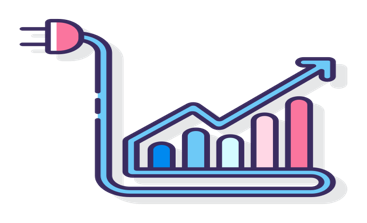 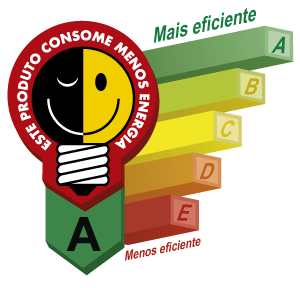 O consumo de energia é um dos principais indicadores do desenvolvimento econômico e do nível de qualidade de vida de qualquer sociedade. Ele reflete tanto o ritmo de atividade dos setores industrial, comercial e de serviços, quanto a capacidade da população para adquirir bens e serviços tecnologicamente mais avançados, como automóveis (que demandam combustíveis), eletrodomésticos e eletroeletrônicos (que exigem acesso à rede elétrica e pressionam o consumo de energia elétrica).Disponível em: <http://www2.aneel.gov.br/arquivos/pdf/atlas_par1_cap2.pdf > Acesso em 13 mai. 2020. 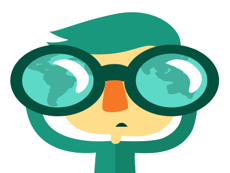 Disponível em: <https://www.megacurioso.com.br/educacao/109988-7-curiosidades-sobre-o-uso-da-energia-eletrica.htm> Acesso em 13 mai. 2020. Otimizando o Consumo de Energia	Para reduzir o consumo de energia de determinado sistema energético, existem 3 caminhos:	A redução do consumo energético pode ser obtida com medidas como:Utilização de técnicas de reuso, captação de águas pluviais, pesquisa para autoprodução, instalação de terminais redutores;Substituição de dispositivos de iluminação por outros mais eficientes (lâmpadas eficientes, luminárias com melhor refletância, reatores eletrônicos, sensores de presença, temporizadores, entre outros);Utilização de sistemas de automação, possibilitando maior produtividade, uma otimização de processos, comunicação entre equipamentos, maior precisão nos dados e controles, aumento de qualidade;Utilização de iluminação natural e/ou da iluminação artificial somente dentro das necessidades padronizadas;Adequação de grandezas elétricas como harmônicos e fator de potência às características da operação em questão;Substituição de insumo energético como energia elétrica por energia solar em caso de aquecimento de água;Reaproveitamento de energia em dissipação em insumo, como por exemplo o uso de energia térmica extraída em processo de aquecimento de ar como insumo para pré-aquecimento de água, etc.	A adoção de medidas dessa natureza, além de trazer benefícios diretos para o usuário (redução de custos, melhoria da competitividade, aumento de produtividade), garante benefícios indiretos tais como melhoria da qualidade de produtos e serviços, redução de custos em manutenção, aumento da vida útil dos sistemas substituídos.	É igualmente benéfica para a sociedade, pois contribui para o desenvolvimento sustentável (utilização de menos recursos naturais e redução de gases de efeito estufa).Disponível em: <http://www.abesco.com.br/pt/otimizando-o-consumo-de-energia/> Acesso em 13 maio de 2020. Ações Individuais e Coletivas	Como podemos desenvolver ações no nosso cotidiano para diminuir o consumo de energia?Trocar lâmpadas incandescentes por fluorescentes ou de LED;Manter apagadas as luzes de ambientes desocupados;Em dias quentes, utilizar o chuveiro na posição verão;Diminuir o tempo de banho;Não deixar as portas de geladeiras ou freezers abertas por muito tempo;Não utilizar o aparelho de ar-condicionado em temperaturas muito baixas, entre outros.ATIVIDADES– Comente sobre os aspectos negativos da expansão do consumo de energia elétrica.– Assinale a alternativa que indica o conceito de Eficiência Energética.(A) É a facilidade de acesso aos recursos primários energéticos. (B) Eficiência energética é uma atividade que busca melhorar o uso das fontes de energia.(C) É o impacto que esses ciclos de expansão econômica têm sobre o consumo local de energia.(D) É a base de dados histórica do consumo mensal e anual de energia elétrica.03 – O que é “Consumo consciente de energia Elétrica”?04 – A respeito do consumo energético, são feitas algumas afirmações, assinale V para as verdadeiras e F para as Falsas:(    ) A adoção de medidas para o consumo consciente traz benefícios diretos para o usuário, como a redução de custos, melhoria da competitividade, aumento de produtividade.(    ) Substituição de energia solar em caso de aquecimento de água por energia elétrica.(    ) Esse consumo é benéfico para a sociedade, pois contribui para o desenvolvimento sustentável.(  ) O consumo de energia não pode ser considerado um dos indicadores do desenvolvimento econômico e do nível de qualidade de vida.05 – Quais hábitos devem ser alterados em sua família visando um consumo de energia mais consciente contribuindo com a preservação do meio ambiente?06 – Elabore um cartaz (no caderno) sensibilizando a população sobre a importância do consumo consciente de energia elétrica.07 – Explique o que é consumo sustentável de energia elétrica.08 – Observe as afirmações a seguir sobre consumo consciente de energia. O consumo consciente de energia elétrica é essencial para um desenvolvimento sustentável.É preciso, sempre que possível, reduzir o consumo de energia elétrica.Não é necessário praticarmos o consumo consciente, nem evitar gastos desnecessários que demandam mais energia, pois essas atitudes não desencadeiam crises energéticas.A matriz energética brasileira não é dependente de usinas hidrelétricas.Todos podemos adotar comportamentos que reduzam o consumo e amenize os impactos da energia.Assinale a alternativa que indica as afirmações coerentes com o tema. I, II e IVII e IVII, III e VI, II e V09 – Organize as palavras do quadro a seguir formando uma frase em relação ao consumo energético.Respostas 01 – Um deles é a possibilidade do esgotamento dos recursos utilizados para a produção de energia. Outro é o impacto ao meio ambiente produzido por essa atividade. Finalmente, um terceiro são os elevados investimentos exigidos na pesquisa de novas fontes e construção de novas usinas.02 – (B) Eficiência energética é uma atividade que busca melhorar o uso das fontes de energia.03 – É o consumo de eletricidade evitando gastos desnecessários que demandam mais energia e podem, combinados com outros fatores, desencadear crises energéticas.04 – I. ( V )       II. ( F )       III. ( V )        IV. ( F )05 – Pessoal.06 – Resposta Pessoal.07 – O consumo consciente de energia elétrica é essencial para um desenvolvimento sustentável. É preciso, sempre que possível, reduzir o consumo de energia elétrica.08 –  Letra D09 – A eletricidade é importante na medida em que contribui para facilitar o cotidiano das pessoas. CIÊNCIAS DA NATUREZA – 8º ANO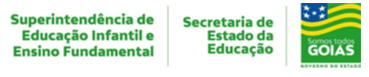 3ª QUINZENA - 2º CORTETema/Conhecimento:  Tecnologias e grandezas próprias do estudo e utilização da energia elétrica.Tema/Conhecimento:  Tecnologias e grandezas próprias do estudo e utilização da energia elétrica.Tema/Conhecimento:  Tecnologias e grandezas próprias do estudo e utilização da energia elétrica.Habilidades: (EF08CI05) Propor ações coletivas para otimizar o uso de energia elétrica em sua escola e/ ou comunidade, com base na seleção de equipamentos segundo critérios de sustentabilidade (consumo de energia e eficiência energética) e hábitos de consumo responsável.Habilidades: (EF08CI05) Propor ações coletivas para otimizar o uso de energia elétrica em sua escola e/ ou comunidade, com base na seleção de equipamentos segundo critérios de sustentabilidade (consumo de energia e eficiência energética) e hábitos de consumo responsável.Habilidades: (EF08CI05) Propor ações coletivas para otimizar o uso de energia elétrica em sua escola e/ ou comunidade, com base na seleção de equipamentos segundo critérios de sustentabilidade (consumo de energia e eficiência energética) e hábitos de consumo responsável.NOME:NOME:DATA: UNIDADE ESCOLAR:UNIDADE ESCOLAR:UNIDADE ESCOLAR: